FILM AND MUSIC ENTERTAINMENT –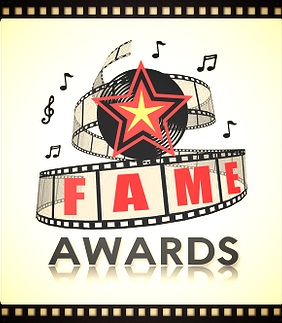 Entry FormPlease complete this entry form and post or email with your entry to the address below. Incomplete applications cannot be accepted. Please ensure you have read the entry guidelines, terms & conditions before entering. Category entering:   Music Video/ Short Film/ Under 15 If under 15 Category entered please provide Date Of Birth…./…../……..Name (Required): E-mail Address (Required): Phone Number (Required): Video Title (Required): Does this entry contain images of deceased aboriginal persons?    Yes/NoShort Synopsis of entry (this may be used to announce your entry & assist in judging) 50 words max.I hereby declare my entry has not been entered in a previous or current competition (of any kind), nor won an award.I have read, understand and accept the terms and conditions of entry 	YesSigned _________________________ Name __________________________	 Date ____/____/_____Parent’s signature (U15 category) 	Parent’s Name	 Terms and Conditions are found on the Entry Guidelines for each category available on www.portlincolncityband.orgPlease return with your entry prior to 5pm 26th of July 2024.(Clearly labelled with the same Video Title as your application)By mail to: Port Lincoln City Band FAME Awards, PO Box 276, Port Lincoln SA 5606Alternatively call 0427 006 921 to make arrangements for drop off.If you have DropBox or similar please forward the link via email with this form to portlincolncityband@live.com.au with Subject Title “FAME Award Entry” The Awards Ceremony will be held at the Nautilus Theatre on August 23rd from 7pm.  Finalists will be shown on the big screen.